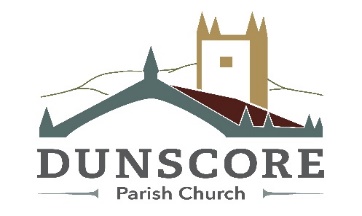 Church Family NoticesRegistered Scottish Charity SC016060, Congregation Number 080454SUNDAY 24th January 2021 Minister REV MARK SMITHManse: 01387 820475  Mobile: 0776 215 2755Email: Mark.Smith@churchofscotland.org.uk10.30am Morning Worship MESSY Church via Zoom https://us02web.zoom.us/j/86939887756or Telephone: 0131 460 1196 enter code:  869 3988 7756 #A note from our Minister:We have had a burst of good news!Our friends in Lubuto have a new Minister – Rev Simmonds Friday.The speaker shelves in St Ninian’s are ready for action.I have passed my Church History and Church Law assessments.Today we are in the Week of Prayer for Christian Unity, we remember our friends in Lubuto, and we’ll hear about Jesus’ first miracle – all Good News.Have pens, paper, scissors ready for action.Next Sunday we will celebrate Holy Communion together, remembering the Good News of Jesus.Join us if you can, online or at home.Thursday7.30pm – Connect Study Group – DANIEL  via Zoomhttps://us02web.zoom.us/j/402568082 Next Sunday:10.30am – Holy Communion Together via Zoomhttps://us02web.zoom.us/j/86939887756 or Telephone: 0131 460 1196 enter code: 869 3988 7756 #{We will share bread and wine at 11am – join us at home if you can’t be online with us.}This month:  PRAYER FOR 2021 –                                        Almighty God,				Your Son, our Saviour Jesus Christ,				is the Light of the world.				May we, guided by the Holy Spirit,				shine with the radiance of His Glory,				that He may be known and worshipped                                        in our hearts, our homes, our communities, our world.                                        We ask this for His Sake and in His Name.PRAYER THEME –  Invite Jesus into your life – to celebrate good news or seek help in trouble. Tuesday 26 Jan – 7.30.    Board meeting on ZOOM – link https://us02web.zoom.us/j/86939887756  Wednesday 27th January is Holocaust Memorial Day. Thursday7.30pm – Connect Study Group – DANIEL  via Zoomhttps://us02web.zoom.us/j/402568082Join in prayer, thought and reflection. Use the weekly prayer and theme.   Light a candle. Look at pictures of friends/family/congregation. Listen to restful music.  As we pray in the name of Jesus the Holy Spirit will unite us across the distancing.Worship for Dunscore with Glencairn & Moniaive Churches (Sundays unless stated)JANUARY31	10.30am	Zoom	Holy CommunionFEBRUARY7	10.30am	Zoom14	10.30am	Zoom	Messy Church16  Tue	7pm		Zoom	Prayer & Reflection	Shrove Tuesday17  Wed		YouTube	Lenten Meditation	Ash Wednesday21	10.30am	Zoom	with ‘live stream’ Organ24  Wed		YouTube	Lenten Meditation28	10.30am	Zoom    ECO SNIPPETGardeners, when buying compost look for the peat free variety.CHURCH FAMILY NOTICE (CFN) ROTAWe are looking for new volunteers to join the CFN rota. This involves collating the CFN announcements for one month and sending them to Chris Whittle for distribution. Once we are back into church CFNs require to be printed for handing out.Please let Colin Mitchell know if you can help. 820455 or c.mitchell50@btinternet.com First Base Food Bank …. Please remember to support this excellent charity.  Winter is here and it will be a long and a hard one for many folk living on little income.  I know that many of you give through ‘Just Giving’ on line www.justgiving.com/first-base but as an alternative, Mark Frankland would be delighted to receive cheques to ‘The First Base Food Agency’, 6 Buccleuch Street, Dumfries DG! 2NH.   I think the need will be greatest from January to March …Many thanks.Notes for inclusion in January’s  CFNs to Mary Waugh by Friday morning  please at marypwaugh@gmail.com or phone her on 820301.Hymn 485Dear Lord and Father of mankind,forgive our foolish ways;reclothe us in our rightful mind;in purer lives Thy service find,in deeper reverence, praise.  (x2 In simple trust like theirs who heard,beside the Syrian sea,the gracious calling of the Lord,let us, like them, without a wordrise up and follow Thee.  (x2O Sabbath rest by Galilee!O calm of hills above,where Jesus knelt to share with Theethe silence of Eternity,interpreted by Love!  (x2With that deep hush subduing allour words and works that drownthe tender whisper of Thy call,as noiseless let Thy blessing fallas fell Thy manna down.  (x2Drop Thy still dews of quietness,till all our strivings cease;take from our souls the strain and stress,and let our ordered lives confessthe beauty of Thy Peace.  (x2Breathe through the heats of our desireThy coolness and Thy balm;let sense be dumb, let flesh retire;speak through the earthquake, wind and fire,O still, small, voice of calm!  (x2John Greenleaf Whittier (1807-1892)Songs 619+620Spirit of the Living Godfall afresh on me;Spirit of the Living Godfall afresh on me:break me, melt me, mould me, fill me.Spirit of the Living Godfall afresh on me.Spirit of the Living God,move among us all;make us one in heart and mind,make us one in love,humble, caring, selfless, sharing.Spirit of the Living God,fill our lives with love. Daniel Iverson (1890-1977) +  Michael Baughan (b.1930)Hymn 336Christ is our Light!  the bright and morning starcovering with radiance all from near and far.Christ be our Light, shine on, shine on we prayinto our hearts, into our world today.Christ is our Love!  baptized that we may knowthe Love of God among us, swooping low.Christ be our Love, bring us to turn our faceand see in You the Light of Heaven’s embrace.Christ is our Joy!  transforming wedding guest!Through water turned to winethe feast was blessed,Christ be our Joy;  Your Glory let us see,as Your Disciples did in Galilee.Leith Fisher (b.1941)Hymn 448Lord, the light of Your Love is shining,in the midst of the darkness, shining;Jesus, Light of the World, shine upon us,set us free by the truth You now bring us.Shine on me, shine on me.Shine, Jesus, shine,fill this land with the Father’s Glory;blaze, Spirit, blaze,set our hearts on fire.Flow, river, flow,flood the nations with Grace and Mercy;send forth Your Word, Lord,and let there be light!Lord, I come to Your awesome presence,from the shadows into Your radiance;by Your Blood I may enter Your brightness,search me, try me, consume all my darkness.Shine on me, shine on me.Shine, Jesus, shine …As we gaze on Your Kingly brightness,so our faces display Your likeness,ever changing from glory to glory,mirrored here may our lives tell Your story.Shine on me, shine on me.Shine, Jesus, shine …Graham Kendrick (b.1950)Remembering Jane
There will not be a public gathering at the memorial cairn this year but please spend a few moments on that day remembering Jane Haining from Dunscore who died in Auschwitz Concentration Camp in 1944. 
There will also be a U K Commemorative Ceremony for Holocaust Memorial Day 2021, on line, at 7pm on that day which Pam has registered to join.